МКОУ «Санчинская СОШ»Справкапо проведенному антитеррористическому мероприятию.Тема : День солидарности в борьбе с терроризмом.Дата – 6.09.2018гЦели мероприятия:Акцентировать внимание воспитанников на необходимость проявления бдительности с целью профилактики совершения террористических актов;Содействовать формированию толерантности, предупреждению межнациональной розни и нетерпимости;Проявлять чувство милосердия к жертвам терактов (на примере г. Беслан);Ознакомить воспитанников с основными правилами поведения в условиях теракта и захвата “в заложники” (памятка каждой семье).ПланВступление – зам дир по ВР Закарьяева Ф.Ш.Выступления уч-ся школы – Мамаева – 11 кл, Агашерипова – 11 кл, Джаватова – 10 кл, ,Дебелова З – 8 кл, Керимова А. – 9 клВыступления : Азизов Руслан Мурадович – главный специалист Антитеррористической комиссии адм МР «Кайтагский район»Ибрагимов Тагир Бейбулатович – ачальник уполномочу ч полиции и по делам несоверш ОМВД России по Кайтаг скому району.Эльжесов Буньямин Багатирович – имам с Санчи.Асхабов Шарапутдин А. –предс админ районаСаламов Гасан М – ОГИБДД ОМВД России по Кайтагскому району.Алисултанов К.М.- УУП ОМВД России по Кайтагскому Району.Меджидов Арсен С.- инспектор ПДН, капитан полицииВыстпления волонтеров – о жи зни и поступке героя России Магомеда НурбагандоваЗаключение – дир-р школы Нахбаров З.М. В школе ведётся целенаправленная работа по противодействию идеологиитерроризма и экстремизма.В целях обеспечения безопасности в школе установлены системывидеонаблюдения, а также круглосуточное дежурство. Во внеурочное время-это технический персонал, дежурный учитель, которыми контролируетсяпропускной режим, в ночное время-сторож. С работниками школы регулярнопроводятся инструктажи. Составляются графики дежурства, которыеутверждаются директором школы. В целях выполнения плана мероприятийпо противодействию терроризму, обеспечивается контроль вносимых грузовна территорию школы. Также не допускается бесконтрольное пребываниепосторонних лиц. При входе в школу оформлен уголок « Терроризм – угроза обществу»,Открыла мероприятие зам дир по ВР Закарьяева Ф.Ш.1 сентября 2004гг. Беслан.Северная Осетия.Праздник 1 сентября. Ничто не предвещало беды. Счастливые родители. Цветы, банты, песни, шары. Все вошли в школу. И начался тот ужас! Около 1200 человек находятся в спортзале и другиз  заминированных классных помещениях школы. Там, учителя, родители, гости.  Мы слишком часто слышим в последние годы это страшное слово – терроризм, что в переводе означает ужас, страх. Именно эти чувства преследовали детей в это время в этой школе. Дети видели смерть в лицо. Прошло 17 лет.  Именно с этим событием связана дата 3 сентября – День солидарности в борьбе с терроризмом. Итог этого террористического акта – 1200 заложников.334 погибшихИз них 186 детей17 учителей111 родственниковБыло много тер актов за все время . но это отличается особенной жестокостью и нечеловечностьюУч-ся Санчинской СОШ зачитали стихи на данную тематику.Затем было предоставлено слово гостям мероприятия. ходе беседы рассмотрели опасные и страшные явления, как терроризм и экстремизм. Отметили цели террористических организаций: нанесение ударов, в том числе психологических, наиболее успешным странам; нанесение ущерба государственной собственности и собственности частных лиц; запугивание людей и их уничтожение; нанесение ущерба мирным отношениям между государствами и людьми. Террористические акты приносят массовые человеческие жертвы; разрушают материальные и духовные ценности, не поддающиеся восстановлению; сеют вражду между государствами и народами; провоцируют войны. Обсудили с ребятами, как можно обезопасить себя от такого явления, как терроризм. Зачитали основные нормативные правовые акты, где определено и упоминается понятие “экстремизм». Сделали вывод, что идеология терроризма и экстремизма - это подмена принятых в нормальном обществе ценностей, понятий о справедливости и чести.Ибрагимов Тагир – начальник по делам несовершеннолетних рассказал о действиях населения при угрозе теракта, действия при обнаружении взрывного устройства, указал признаки наличия взрывного устройства, перечислил меры по противодействию терроризма.Майор полиции Алисултанов К.М. и инспектор полиции Меджидов А.С говорили с детьми о правилах дорожного движения,  об осторожности на дорогах, противопожарной безопасности. Закрепили алгоритм действий в условиях чрезвычайной ситуации при угрозе или осуществлении террористического акта.Все сказанное было направлено на сохранении здоровья уч-ся и работников школы. Затем выступили волонтеры с Маджалис. Они рассказали о героическом поступке Героя России Магомеда Нурбагандова. Затем зам дир-ра по ВР Закарьяева Ф.Ш. рассказала присутствующим о героизме в бою с террористами уроженца с Санчи Анвара Гаджигереева. Он был убит в Цумадинском районе при проведении поисково-спасательных работ. Остались дети и родители, убитые горем.Почтили память минутой молчания.В завершении директор школы Нахбаров З.М поблагодарил гостей и участников акции за их интересные и содержательные вступления. Пожелал всем здоровья и мира.Были розданы памятки «Я за мирный Дагестан».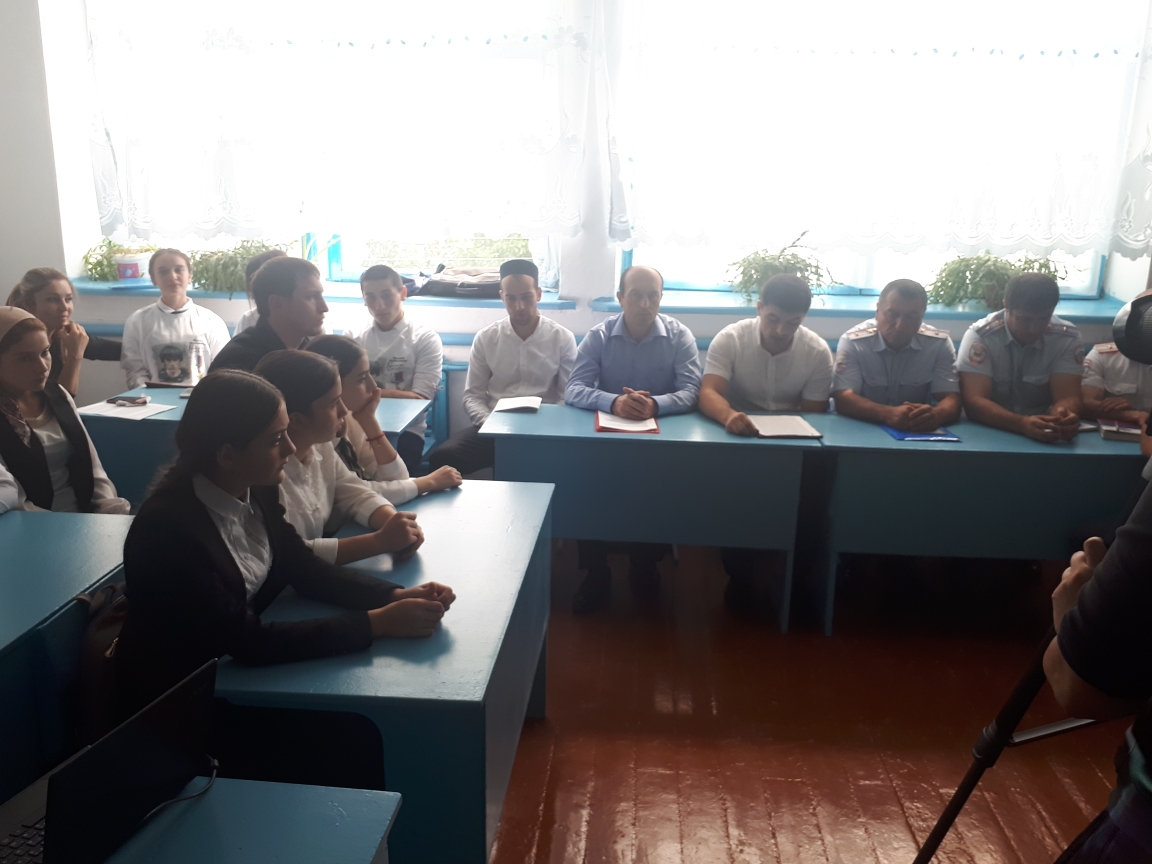 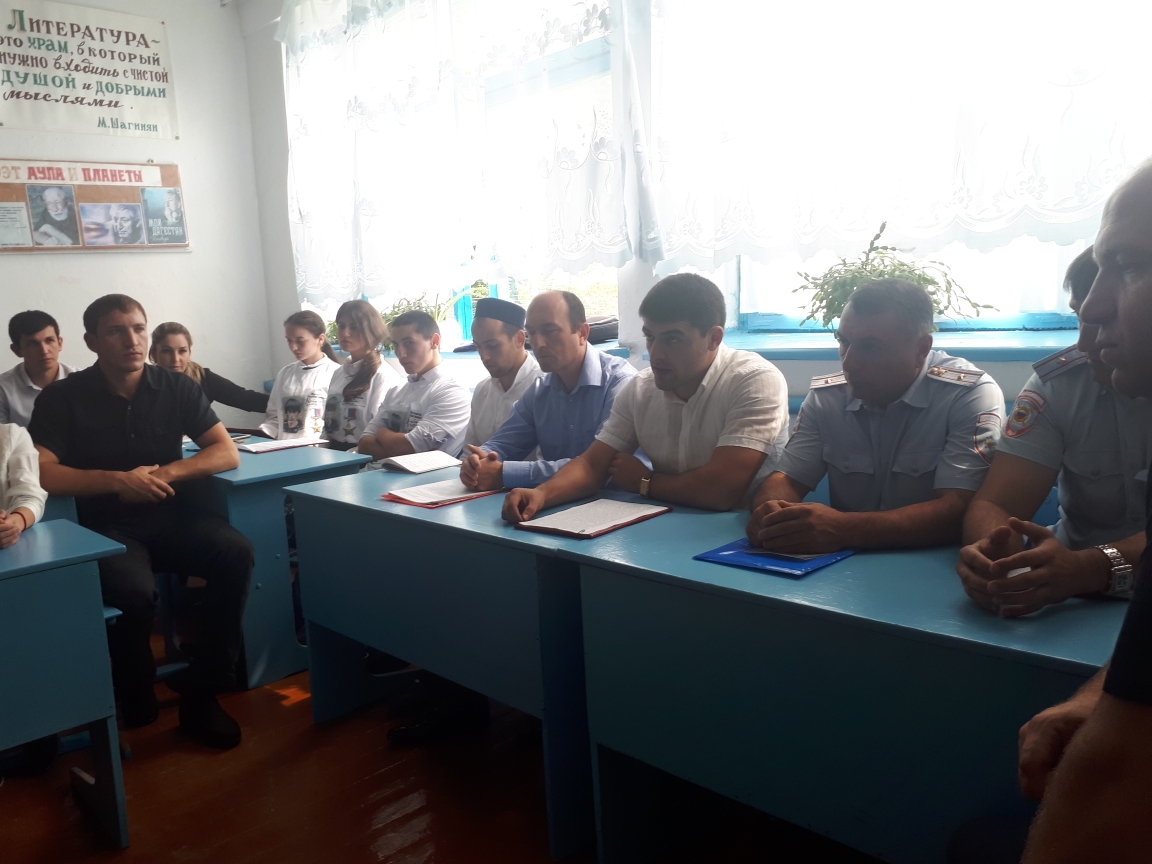 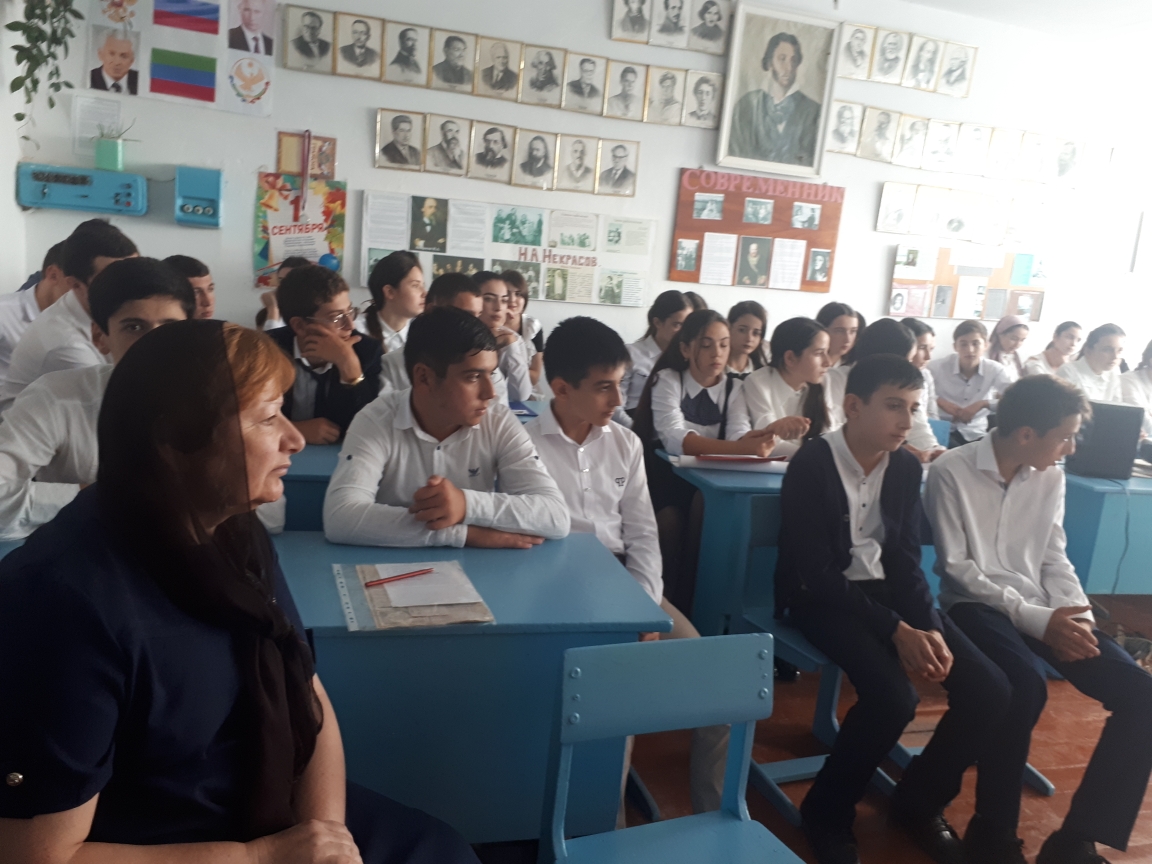 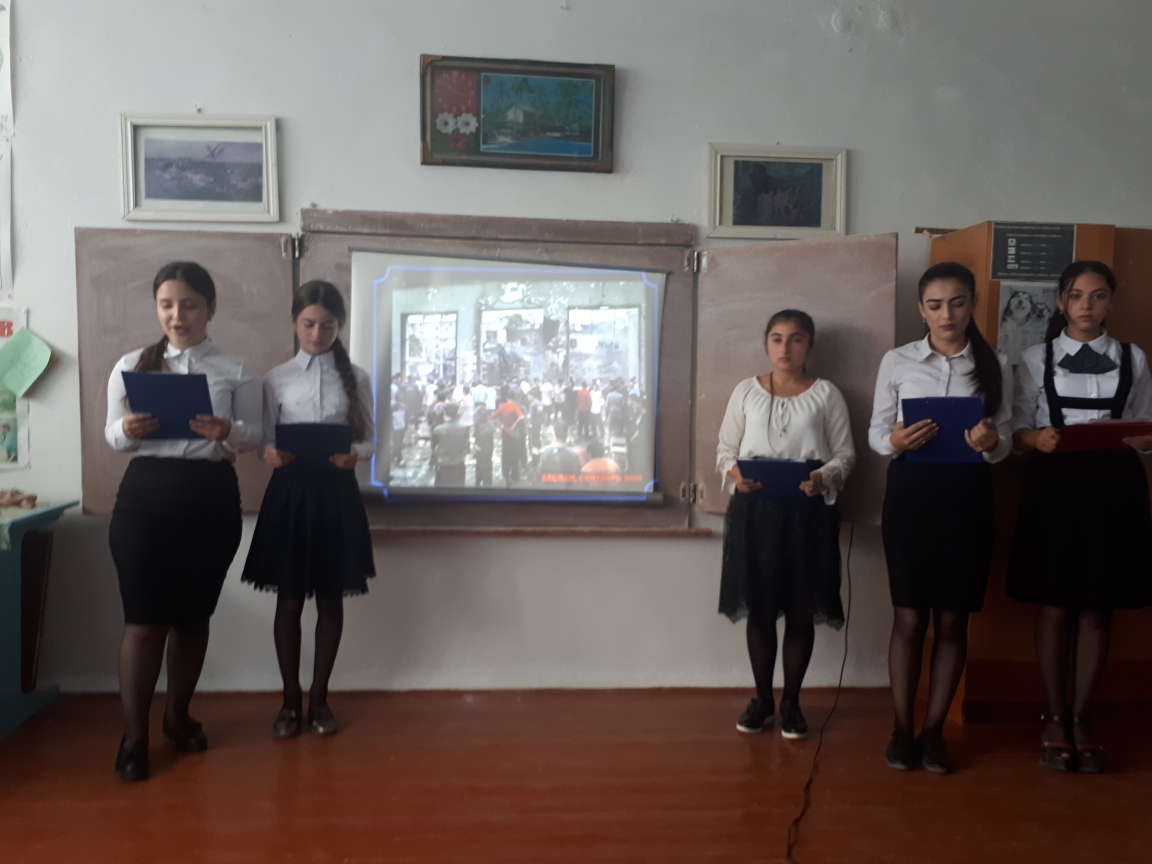 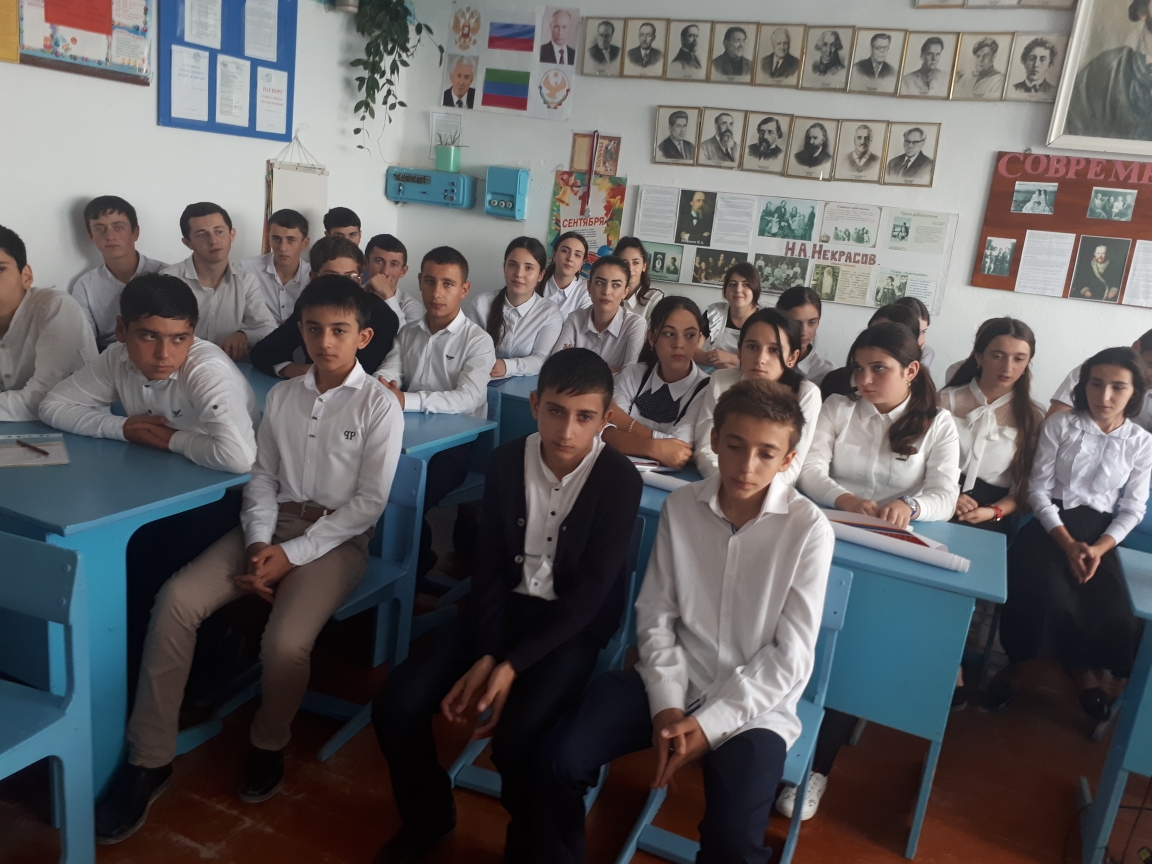 Директор МКОУ «Санчинская СОШ» ________________Нахбаров З.М.Зам дир по ВР _______________________________Закарьяева Ф.Ш.